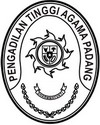 Nomor	: W3-A/       /PL.09/XII/2021	    	                 Padang,      Desember 2021Lampiran	: -Perihal	: Penunjukan Pejabat Pengadaan pada	  Satker Pengadilan Agama TaluYth. Sdr. Sekretaris Pengadilan Agama TaluDi	Simpang EmpatAssalamu’alaikum, Wr. Wb.	Sehubungan dengan surat Wakil Ketua Pengadilan Agama Talu Nomor W3-A14/2287/KU.01/XII/2021 tanggal 9 Desember 2021 perihal permohonan Bantuan Pejabat Pengadaan, dengan ini disampaikan nama Pegawai yang kami tunjuk sebagai Pejabat Pengadaan pada Pengadilan Agama Talu  Tahun Anggaran 2022, sebagai berikut :Nama			: AHMAD RASYID SADIKI, S.Kom., S.HNIP				: 198211272009041004Pangkat/Gol. Ruang 	: Penata Tk. I (III/d)Jabatan		   	: Kasubbag Umum dan Keuangan  Unit Kerja 			: Pengadilan Agama Batusangkar	Demikian disampaikan, atas perhatiannya diucapkan terima kasih.Wassalam	Sekretaris                                               				Irsyadi, S.Ag, M.Ag.NIP. 197007021996031005Tembusan :Unit Kerja Pengadaan Barang/Jasa (UKPBJ) pada Mahkamah Agung RI;Pegawai yang bersangkutan